LABEL ‘CANTINE GOOD FOOD’DEMANDE DE PROLONGATION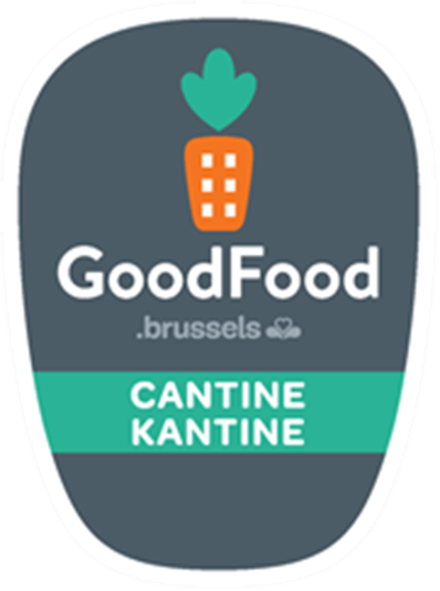 Si l'une ou l'autre donnée change après l'envoi du formulaire, veuillez nous en avertir.Coordonnées de l’organisationNom en français : Nom en néerlandais :Votre organisme a-t-il déjà pris des engagements environnementaux ? Oui	NonSi oui, lesquels (p. ex. Label Entreprise écodynamique, EMAS, ISO 14001, Clé verte, Jeudi Veggie, …) ?Brève évaluationLes clients sont-ils satisfaits de la cantine Good Food? (Réponse basée sur une enquête ou un feed-back du personnel de cuisine)	Globalement oui	Globalement non	Avis mitigésRemarques :Avez-vous plus de clients depuis que votre cantine a décroché label Good Food?	Oui	Non, c’est resté stableNon, le nombre de clients a diminuéRemarques :Vos frais food/votre charge de travail ont-ils changé suite au label?Les frais food ont augmenté		La charge de travail a augmentéLes frais food ont diminué			La charge de travail a diminuéLes frais food sont restés inchangés	La charge de travail est restée inchangéeRemarques :Suivez-vous, vous ou quelqu’un de votre organisme, les formations cantine Good Food gratuites?OuiNon, pourtant je connais l’existence des formations	Non, je n’ai jamais entendu parler des formationsRemarques :Recourez-vous parfois au helpdesk?OuiNon, pourtant je connais l’existence du helpdesk	Non, je n’ai jamais entendu parler du helpdeskRemarques :Utilisez-vous l’un de nos outils gratuits (calendrier, affiches, guide, autocollant, etc.)?Oui, veuillez indiquer lesquels dans les remarquesNon, pourtant je connais l’existence des outils, veuillez noter en remarque pourquoi vous ne les utilisez pas	Non, je n’ai jamais entendu parler des outilsRemarques :Suggestions/besoin d’outil? :Accompagnement proposéNous vous rappelons que vous pouvez bénéficier d'un accompagnement personnel gratuit pour la préparation de votre dossier de candidature. Cet accompagnement, réalisé par un bureau spécialisé, est limité à un jour ouvrable.Dès réception de votre formulaire de participation, un consultant prendra contact avec vous pour organiser cet accompagnement.Pour un petit coup de pouceVous pouvez consulter notre site Internet. Vous y trouverez toutes sortes d'outils, tels que notre guide pratique, des outils de communication, des exemples pratiques, etc.N'hésitez pas à vous inscrire à l'une de nos formations.Notre helpdesk est à votre disposition tous les jours ouvrables de 8h à 17h: 02 775 76 22 –  helpdeskcantine@environnement.brusselsCompléter uniquement ce qui a changé par rapport aux 3 dernières années:Rue : 		N° :Code postal :	Commune :Site Internet :Type d'organisme : privé 		public	non profit/associatifDirecteur/directrice responsable de l'organisme:Nom et prénom : Titre : Langue :     FR                       NLTéléphone :  	E-mail :  Personne de contact en charge du dossier:Nom et prénom : Fonction : Langue :	FR                    NLTéléphone :	E-mail : La cantineLes repas sont-ils préparés en interne ? 	Oui		NonTravaillez-vous avec une société de catering ? 	Oui		NonSi oui, laquelle : Type de restauration proposée :	Repas chauds (obligé)	Repas froids	Buffet	SnacksNombre moyen de visiteurs journaliers de la cantine :Nombre d'équivalents temps plein en cuisine : Remarques :Information relative au traitement des donnéesDe par votre participation, vous consentez à ce que Bruxelles Environnement traite vos données afin de pouvoir attribuer le label Good Food. Vos données seront conservées tant que la cantine disposera du label Good Food. Vous pouvez retirer votre consentement, accéder, rectifier et supprimer vos données en nous contactant par e-mail (helpdeskcantine@environnement.brussels) ou par courrier (Bruxelles Environnement, Fanny Colot, avenue du Port 86C/3000, 1000 Bruxelles). Vous pouvez également prendre contact avec le délégué à la protection des données par e-mail (privacy@environnement.brussels) ou par courrier (Bruxelles Environnement, Privacy, avenue du Port 86C/3000, 1000 Bruxelles). Le cas échéant, vous pouvez introduire une réclamation auprès de l'Autorité de protection des données (rue de la presse 35, 1000 Bruxelles).Document à renvoyer à : helpdeskcantine@environnement.brusselsJe souhaite bénéficier de l'accompagnement proposé. Je ne souhaite pas d'accompagnement.Je souhaite prolonger le label Good Food de ma cantine et je répondrai à plus de critères optionnels par rapport à mon premier dossier. J’introduirai un nouveau dossier de candidature.Nom, titre et signature du directeur/de la directrice :  Date : 